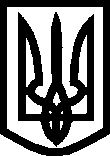 УКРАЇНАВИКОНАВЧИЙ КОМІТЕТМЕЛІТОПОЛЬСЬКОЇ  МІСЬКОЇ  РАДИЗапорізької областіР І Ш Е Н Н Я________________                                      			                       № ______Про внесення змін до рішення виконавчого комітету Мелітопольської міської ради Запорізької області від 18.04.2013 № 62 На підставі Закону України «Про місцеве самоврядування в Україні», розпорядження голови Запорізької обласної державної адміністрації від 19.04.2012 № 189 «Про підготовку об’єктів житлово-комунального господарства та соціальної сфери області до роботи в осінньо-зимовий період 2012/2013 років» та у зв’язку з кадровими змінами виконавчий комітет Мелітопольської міської радиВИРІШИВ:1. Внести зміни до рішення виконавчого комітету Мелітопольської міської ради Запорізької області від 18.04.2013 № 62 «Про підготовку міського житлово-комунального господарства та об’єктів соціально-побутової сфери до опалювального періоду 2013-2014 років», а саме: затвердити склад міської комісії з контролю за виконанням заходів щодо підготовки міського господарства до роботи в зимовий період 2013-2014 років у новій редакції (додається).2. Контроль за виконанням цього рішення залишаю за собою.Секретар Мелітопольської міської ради 				А.Ф. ЧаппаДодаток до рішення виконавчого комітету Мелітопольської міської ради від________________№____Склад комісії з контролю за виконанням заходів щодо підготовки міського господарства до роботи в зимовий період 2013-2014 роківКеруючий справами виконкому                                            О.В. СтанчевськаТегімбаєв О.Б.Тегімбаєв Олексій Борисович-начальник управління комунального господарства Мелітопольської міської ради, голова комісії;члени комісії:Павленко Сергій Івановичдиректор КП «Житломасив»,Тюрін Костянтин Віталійовичдиректор ТОВ «Мелітопольські теплові мережі» (за згодою),Караіванов Микола Миколайовичдиректор КП «Водоканал»;Новак Михайло Григоровичголова правління ВАТ «Мелітопольгаз» (за згодою),Івасенко Володимир Михайловичначальник відділу житлового господарства виконавчого комітету Мелітопольської міської ради,Пруденко Юрій Іванович генеральний директор ТОВ «Комфорт-Мелітополь» (за згодою),Шегеда Андрій Вікторовичдиректор ТОВ «Житломасив» (за згодою),Покровенко Анатолій Михайловичначальник відділу охорони здоров’я Мелітопольської міської ради,Єлісєєв Ігор Анатолійовичначальник управління освіти Мелітопольської міської ради,Мелюк Наталія Миколаївна начальник відділу культури Мелітопольської міської ради,Малишенко Раїса Пилипівназаступник начальника відділу енергетичного нагляду Державної інспекції з енергетичного нагляду за режимами споживання електричної та теплової енергії в Запорізькій області (за згодою)